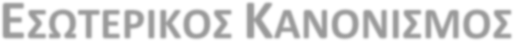 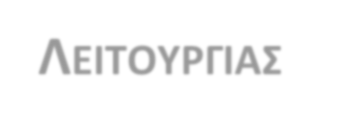 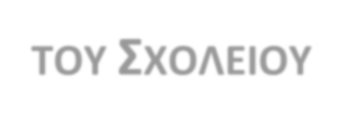 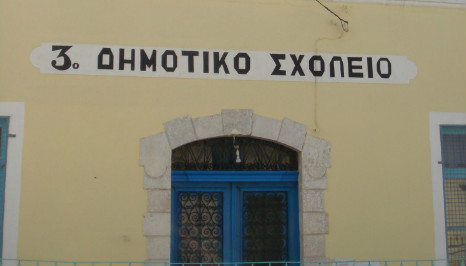 3ο ΔΣ ΠΟΛΕΩΣ ΚΑΛΥΜΝΟΥΑΓ.ΘΕΟΛΟΓΟΣ, ΤΚ 85200ΤΗΛ. 22430 29567mail@3dim-kalymn.dod.sch.grΑγαπητοί γονείς και μαθητές,Η νέα σχολική χρονιά είναι πρωτόγνωρη και όπως ήδη έχετε καταλάβει θα υπάρξουν πολλές αλλαγές σχετικές με λειτουργικά θέματα του σχολείου, τις οποίες καλούμαστε να κατανοήσουμε και να εφαρμόσουμε. Η προσαρμογή όλων μας κρίνεται αναγκαία για τη διατήρηση μιας ασφαλούς καθημερινότητας. Χρειαζόμαστε απαραιτήτως τη δική σας συνεργασία, έτσι ώστε να συμβάλουμε στην υλοποίηση του κοινού μας στόχου.Ειδικότερα για το σχολικό έτος 2021-2022 έχει ληφθεί μέριμνα για αποφυγή του συνωστισμού και περιορισμός των επαφών μεταξύ παιδιών-γονέων-προσωπικού κατά την προσέλευση και αποχώρηση από το σχολείο.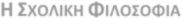 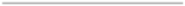 Το σχολείο είναι ο χώρος εργασίας μας, το δεύτερο σπίτι μας και προσφέρει αγωγήκαι εκπαίδευση με στόχο την ολοκληρωμένη ανάπτυξη της προσωπικότητας κάθε μαθητή. Για να λειτουργήσει ομαλά και αποδοτικά όλα τα μέλη της σχολικής κοινότητας (μαθητές, εκπαιδευτικοί, γονείς) αποδέχονται και σέβονται τα δικαιώματα και τις υποχρεώσεις τους.Ο παρών κανονισμός συντάχθηκε από το Σύλλογο Διδασκόντων και έχει σκοπό να δημιουργήσει τις προϋποθέσεις, ώστε να πραγματοποιηθεί αποτελεσματικότερα η εκπαιδευτική διαδικασία και το σχολείο να λειτουργεί ως μια κοινότητα αγωγής, με κοινό στόχο την πρόοδο των μαθητών αλλά και την υιοθέτηση σημαντικών αξιών, όπως η συνεργασία και η αλληλεγγύη, ο αμοιβαίος σεβασμός, η αποδοχή της ιδιαιτερότητας του «άλλου», η ενσυναίσθηση, η πειθαρχία όλων σε κοινούς συμφωνημένους κανόνες, η περιβαλλοντική συνείδηση, η αγωγή υγείας κ.λπ.Με αυτές τις σκέψεις, σας ευχαριστούμε εκ των προτέρων για την εφαρμογή του κανονισμού και ευελπιστούμε στην πρόθυμη συνεργασία μαθητών και γονέων με το προσωπικό του Σχολείου, προκειμένου να διευκολυνθούν οι κοινές επιδιώξεις όλων μας: η αγωγή, η κατάρτιση, η καλλιέργεια και η ασφάλεια των μαθητών.H ΔιευθύντριαΣτάλα Σεβαστή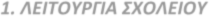 Το ημερήσιο διδακτικό ωράριο, διαμορφώνεται ως εξής:ΥΠΟΧΡΕΩΤΙΚΟ ΠΡΟΓΡΑΜΜΑ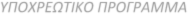 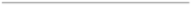 υποδοχή των μαθητών στο σχολείο: 07.55 - 08:15π.μέναρξη 1ης διδακτικής περιόδου: 08:15 π. μλήξη υποχρεωτικού προγράμματος - αποχώρηση μαθητών: 13:15 (εξάωρο)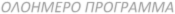 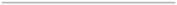 έναρξη λειτουργίας των δραστηριοτήτων Ολοήμερου Προγράμματος: 13:15λήξη των δραστηριοτήτων Ολοήμερου Προγράμματος: 15:00Η κατανομή των διδακτικών ωρών και των διαλειμμάτων του σχολείου, καθώς και η διάρκειά τους, παρουσιάζονται στον παρακάτω πίνακα:Οι γονείς - κηδεμόνες των μαθητών που είναι εγγεγραμμένοι στο Ολοήμερο Πρόγραμμα ενημερώνονται από την αρχή της σχολικής χρονιάς για την ώρα αποχώρησης  από το σχολείο στις 15:00.ΠΡΟΣΟΧΗ: Σε περίπτωση έκτακτης ανάγκης, για την ασφάλεια των παιδιών έχει καταρτιστεί σχέδιο διαφυγής και γίνονται ασκήσεις ετοιμότητας.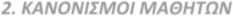 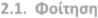 Η φοίτηση των μαθητών, σύμφωνα με την ισχύουσα Νομοθεσία, είναι υποχρεωτική.Οι μαθητές τηρούν το ωράριο του καθημερινού προγράμματος. Ιδίως τηρούν την ώρα έναρξης των μαθημάτων και κάθε άλλης σχολικής εκδήλωσης (πρωινή προσευχή, εορταστικές εκδηλώσεις, παρελάσεις, εκπαιδευτικές εξορμήσεις, εκδρομές κ.ά.).Η απουσία τους από τα μαθήματα δικαιολογείται μόνον όταν συντρέχει σοβαρός λόγος (ασθένεια, έκτακτα οικογενειακά γεγονότα κ.ά.). Σε περίπτωση που ένας μαθητής απουσιάζει, πρέπει να ενημερώνεται ο εκπαιδευτικός της τάξης για το λόγο της απουσίας και όταν η απουσία είναι πολυήμερη ή επαναλαμβανόμενη ενημερώνεται και η Δ/νση του σχολείου.Κατά την επάνοδο του μαθητή στο σχολείο, μετά από απουσία ασθένειας δύο (2) ημερών, απαιτείται ιατρική βεβαίωση. Όταν η απουσία ασθένειας παραταθεί πέραν των τριών (3) ημερών, απαιτείται ιατρική βεβαίωση που να αναφέρεται η ασθένεια και να διευκρινίζεται με σαφήνεια η δυνατότητα του μαθητή να παρακολουθεί μαθήματα χωρίς τον κίνδυνο μετάδοσης της νόσου.Σε περίπτωση που γονέας χρειαστεί, για ειδικό λόγο, να πάρει το παιδί του πριν τη λήξη των μαθημάτων, χρειάζεται να ενημερώσει εγκαίρως -την ίδια ημέρα- τον εκπαιδευτικό της τάξης και τη Δ/νση του Σχολείου.Για τη συμμετοχή των μαθητών στο μάθημα της Φυσικής Αγωγής, καθώς και τις αθλητικές δραστηριότητες του σχολείου, απαραίτητο είναι οι Μαθητές των Α' και Δ΄ τάξεων να προσκομίσουν εγκαίρως το Ατομικό Δελτίο Υγείας (ΑΔΥΜ). Για τη συμμετοχή των μαθητών σε ορισμένες εξωσχολικές αθλητικές δραστηριότητες θα αποστέλλεται το ανάλογο έντυπο προς συμπλήρωση.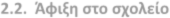 Η άφιξη των μαθητών γίνεται από τις 07.55 μέχρι τις 08:15 ως εξής:Μαθητές Α ́, Β΄ , Δ’ τάξεων από την κεντρική πόρτα του σχολείου.Μαθητές Γ ́, Ε’, ΣΤ’  τάξεων από την πλαϊνή  είσοδο του σχολείου.Μετά την είσοδο των μαθητών στον αύλειο χώρο του Σχολείου οι μαθητές κατευθύνονται στον χώρο που έχει οριστεί με σήμανση για το τμήμα τους, ώστε να μην υπάρχει ανάμειξη μαθητών/τριών διαφορετικών τμημάτων στο προαύλιο. Από εκεί με τον εκπαιδευτικό, που έχουν μάθημα, θα οδηγηθούν στην αίθουσά τους.Για λόγους ασφαλείας των μαθητών αλλά και για την ομαλή λειτουργία του προγράμματος οι αυλόπορτες κλείνουν στις 8:15.Σε περίπτωση αργοπορημένης προσέλευσης και μόνο σε εξαιρετικές περιπτώσεις η είσοδος γίνεται από την κεντρική πόρτα του σχολείου. Η είσοδος στο προαύλιο επιτρέπεται μόνο στους μαθητές και το προσωπικό του σχολείου. Οι ενήλικες που συνοδεύουν τα παιδιά τους, αφού βεβαιωθούν ότι αυτά εισήλθαν στο προαύλιο, παραμένουν έξω από αυτό. Η παραμονή τους δημιουργεί ποικίλα προβλήματα. Οι γονείς ενημερώνονται με e-mail ή από την ιστοσελίδα του σχολείου.Η είσοδος στον αύλειο χώρο του Σχολείου γονέων- κηδεμόνων και άλλων επισκεπτών θα γίνεται μόνο κατόπιν τηλεφωνικής επικοινωνίας με το σχολείο και πάντα με τη χρήση προστατευτικής μάσκας (E-mail σχολείου: mail@3dim-kalymn.dod.sch.gr , Τηλέφωνο επικοινωνίας: 22430 29567)Η χρήση μη ιατρικής μάσκας είναι υποχρεωτική για τους μαθητές σε όλες τις τάξεις, τους εκπαιδευτικούς και το λοιπό προσωπικό στους εξωτερικούς χώρους των σχολικών μονάδων όταν υπάρχει συνωστισμός, όπως ενδεικτικά κατά την προσέλευση και αποχώρηση από τη σχολική μονάδα, καθώς και στην περίπτωση συνωστισμού σto κυλικείο.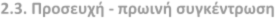 Η πρωινή προσευχή γίνεται στον αύλειο χώρο του σχολείου. Οι μαθητές βρίσκονται στον χώρο που έχει οριοθετηθεί για κάθε τμήμα, τηρώντας τις απαραίτητες αποστάσεις. Κάθε Δευτέρα γίνεται έπαρση σημαίας.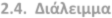 Κατά τη διάρκεια του διαλείμματος όλοι οι μαθητές βγαίνουν από τις αίθουσες και κατεβαίνουν στο προαύλιο κινούμενοι δεξιά στις σκάλες και κατευθύνονται στον χώρο που έχει οριοθετηθεί για το τμήμα τους, ώστε να μην υπάρχει ανάμειξη μαθητών/τριών διαφορετικών τμημάτων στο προαύλιο. Ο κάθε εκπαιδευτικός φροντίζει για τον αερισμό και την καθαριότητα της τάξης του και εξέρχεται τελευταίος, αφού έχει μεριμνήσει ώστε να έχουν αποχωρήσει όλοι οι μαθητές από την αίθουσα. Δεν επιτρέπεται η παραμονή των μαθητών στις αίθουσες ή στους διαδρόμους του σχολείου.Σε περίπτωση κακοκαιρίας οι μαθητές παραμένουν αποκλειστικά στις αίθουσες διδασκαλίας με τους εκπαιδευτικούς.Κατά τη διάρκεια του διαλείμματος δεν επιτρέπεται κανένας ανήλικος ή ενήλικος να παρακολουθεί, να συνομιλεί ή να δίνει αντικείμενα σε μαθητές/τριες του σχολείου  από τα κάγκελα του προαύλιου χώρου. Εάν επιθυμεί να δώσει φαγητό στο παιδί του καλό είναι να παραδίδεται αυτό από τον γονέα/κηδεμόνα σε εφημερεύοντα δάσκαλο του σχολείου.Για κάθε τάξη έχει καθοριστεί συγκεκριμένος χώρος προαυλισμού, ώστε να αποφεύγονται ατυχήματα. Οι μαθητές οφείλουν να προαυλίζονται μόνο στο χώρο που έχει καθοριστεί για την τάξη τους.οι Α΄ Β΄ και Γ’ τάξεις στο μπροστινό προαύλιο,οι Δ’, Ε’, ΣΤ’ τάξεις  στο πίσω προαύλιο Στον προαύλιο χώρο απαγορεύονται τα παιχνίδια με κάθε είδους μπάλα ή μπαλάκια, στο πρωινό πρόγραμμα. Οι εφημερεύοντες στην αυλή ειδοποιούν τους μαθητές για αποχώρηση 2 λεπτά πριν χτυπήσει το κουδούνι, ώστε να φτάσουν εγκαίρως στον χώρο παράταξης και από εκεί με τον εκπαιδευτικό, που έχουν μάθημα, θα οδηγηθούν στην αίθουσά τους.Το διάλειμμα είναι χρόνος παιχνιδιού, ανάπτυξης κοινωνικών σχέσεων αλλά και χρόνος κάλυψης φυσικών αναγκών (φαγητό, νερό, τουαλέτα). Εάν προκύψει οποιοδήποτε πρόβλημα οι μαθητές απευθύνονται στους εφημερεύοντες δασκάλους, που βρίσκονται στο προαύλιο και δεν εισέρχονται στους εσωτερικούς χώρους του σχολείου χωρίς άδεια.Οι μαθητές οφείλουν να μένουν στον χώρο που έχει οριοθετηθεί για το τμήμα τους και να διατηρούν καθαρό το προαύλιο.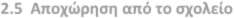 Η αποχώρηση των μαθητών/τριών πραγματοποιείται με τη λήξη του διδακτικού ωραρίου της τάξης.Αποχώρηση μαθητή/τριας από το σχολείο με τη λήξη του διδακτικού ωραρίου, γίνεται με τη συνοδεία γονέων ή κηδεμόνων ή ατόμου που έχει οριστεί από αυτούς. Σε διαφορετική περίπτωση η αποχώρηση μαθητή/τριας από το σχολείο με τη λήξη του διδακτικού ωραρίου, γίνεται με υπεύθυνη δήλωση γονέα που προμηθεύεται από τον υπεύθυνο εκπαιδευτικό στην αρχή της σχολικής χρονιάς.  Οι μαθητές των μεγάλων τάξεων (Δ’, Ε’ ,ΣΤ’) δύνανται να αποχωρήσουν και μόνοι τους με την επίδειξη της σχολικής κάρτας στον εφημερεύοντα εκπαιδευτικό.Αποχώρηση μαθητή/τριας από το σχολείο πριν τη λήξη του διδακτικού ωραρίου, γίνεται μόνο σε εξαιρετικές περιπτώσεις και εφόσον έχουν ληφθεί όλα τα απαραίτητα μέτρα για την ασφάλειά του/της (ενημέρωση και σύμφωνη γνώμη γονέων ή κηδεμόνων, εξασφάλιση συνοδείας μαθητών/τριών με ευθύνη των γονέων/κηδεμόνων τους, καταγραφή στο ημερολόγιο σχολικής ζωής και υπογραφή γονέα κατά την παραλαβή του μαθητή).Οι μαθητές που συνοδεύονται καθημερινά κατά την αποχώρησή τους περιμένουν τον κηδεμόνα τους, ακόμα και αν αυτός καθυστερήσει, και δε φεύγουν ποτέ από το σχολείο ασυνόδευτοι.Η αποχώρηση των μαθητών από το σχολείο, υπό την εποπτεία των εφημερευόντων, γίνεται ως εξής:Με τη λήξη του εξαώρου, οι μαθητές του σχολείου που ολοκληρώνουν το πρόγραμμά τους συνοδεύονται στην έξοδο από τους εκπαιδευτικούς που διδάσκουν την τελευταία ώρα και αποχωρούν από τις εξόδους του σχολείου ως εξής:οι μαθητές της Α΄, Β’ και Δ’  τάξης αποχωρούν από την κεντρική πόρτα του σχολείου.οι μαθητές της Γ’ , Ε’ και ΣΤ’ τάξης αποχωρούν από την πλαϊνή πόρτα του σχολείου.Στο τέλος του ολοήμερου προγράμματος οι μαθητές που είναι εγγεγραμμένοι σε αυτό αποχωρούν από την μπροστινή πόρτα του σχολείου, σύμφωνα με την ώρα αναχώρησης που έχουν δηλώσει οι γονείς-κηδεμόνες τους στην αρχή της σχολικής χρονιάς, δηλαδή στις 15:00.Η ευθύνη για την ασφάλεια των παιδιών μετά το ωράριο λειτουργίας του σχολείου ανήκει αποκλειστικά στους γονείς-κηδεμόνες. Όσοι από αυτούς συνοδεύουν τους μαθητές κατά την αποχώρησή τους, πρέπει να προσέρχονται έγκαιρα για την παραλαβή τους και να περιμένουν στον χώρο που τους έχει οριστεί έξω από τις εισόδους – εξόδους του σχολείου.Κάθε καθυστέρηση στην προσέλευση των συνοδών δημιουργεί κινδύνους για την ασφάλεια των μαθητών που ολοκληρώνουν το πρόγραμμά τους, αλλά και για όσους συνεχίζουν το μάθημα.Για οποιαδήποτε αλλαγή στο πρόγραμμα οι γονείς θα ενημερώνονται από το σχολείο με γραπτή ανακοίνωση. Οι ανακοινώσεις θα αναρτώνται και στην ιστοσελίδα του σχολείου ενώ η επικοινωνία θα γίνεται μέσω τηλεφώνου αλλά και μέσω ηλεκτρονικού ταχυδρομείου.Ασφάλεια μαθητών/τριώνΚάθε παιδί έχει πάντα μαζί του στο σχολείο τουλάχιστον δύο μάσκες (σε ξεχωριστά σακουλάκια η καθεμιά). Χρησιμοποιεί πάντα καθαρή και χωρίς φθορές μάσκα. Καλό θα είναι στην τσάντα τους να έχουν τα προσωπικά τους είδη (μάσκες, αντισηπτικό).Συστήνεται η χρήση ατομικού μπουκαλιού ή παγουριού από το κάθε παιδί. Τα παιδιά δεν πρέπει να πίνουν νερό απευθείας από τη βρύση με το στόμα, καθώς και να χρησιμοποιούν κοινά σκεύη όπως ποτήρια και μπουκάλιαΤο κάθε παιδί θα πρέπει να χρησιμοποιεί μόνο τα δικά του αντικείμενα. Αποφυγή κοινής χρήσης των μολυβιών, των στυλό, των μαρκαδόρων και άλλων προσωπικών αντικειμένων.Τα παιδιά ΔΕΝ πρέπει να φέρνουν μαζί τους παιχνίδια στο σχολείο (π.χ. μπάλες, κούκλες κλπ.).Η φοίτηση των μαθητών/τριών στα Δημοτικά Σχολεία παρακολουθείται από τον/την εκπαιδευτικό της τάξης και καταγράφονται οι καθημερινές απουσίες.Οι απουσίες μαθητών σχετικά με τον κορωνοϊό COVID-19 καταγράφονται, αλλά δεν προσμετρώνται στις ακόλουθες περιπτώσεις:Αν νοσεί από κορωνοϊό COVID-19 ο ίδιος ο μαθητής ή κάποιος που κατοικεί στο σπίτι του, με απαραίτητη προσκόμιση ιατρικής βεβαίωσης.Αν ο μαθητής ανήκει σε ομάδα αυξημένου κινδύνου, όπως έχουν οριστεί από τον ΕΟΔΥ, με απαραίτητη προσκόμιση ιατρικής βεβαίωσης από τον θεράποντα ιατρό ή από ιατρό της σχετικής ειδικότηταςΣε περίπτωση εμφάνισης ακόμα και ήπιων συμπτωμάτων συμβατών με λοίμωξη COVID-19(π.χ. βήχας, πυρετός, πονόλαιμος, γαστρεντερικά συμπτώματα) συστήνεται παραμονή στο σπίτι και ενημέρωση των υπευθύνων.Εάν κάποιο παιδί εμφανίσει συμπτώματα συμβατά με λοίμωξη COVID-19, γίνεται επικοινωνία με την οικογένεια για παραλαβή του παιδιού και απομόνωση σε προκαθορισμένο καλά αεριζόμενο χώρο, με επίβλεψη, μακριά από τα υπόλοιπα παιδιά και εφαρμογή μη ιατρικής μάσκας. Ο υπεύθυνος covid καταγράφει τα ονόματα των μαθητών που έχουν παρουσιάσει συμπτώματα στο ημερολόγιο covid που βρίσκεται Ολοήμερο ΣχολείοΓια το Ολοήμερο Πρόγραμμα η λήψη των γευμάτων γίνεται στο θρανίο των παιδιών στην αίθουσα που έχει οριστεί για το Ολοήμερο Πρόγραμμα, τηρώντας τα απαραίτητα μέτρα.Το γεύμα των μαθητών/τριών παρασκευάζεται στο σπίτι με ευθύνη των γονέων/κηδεμόνων τους. Συνιστάται η χρήση σκευών μιας χρήσης, αν είναι εφικτό, ή αυστηρά ατομικών σκευών, καθώς και η ενημέρωση των μαθητών να μην μοιράζονται μεταξύ τους φαγητό/ή και νερό. Ακόμη συνιστάται τα παιδιά να χρησιμοποιούν αλκοολούχο αντισηπτικό διάλυμα χεριών πριν τη λήψη του γεύματοςΟι μαθητές δεν επιτρέπεται να έχουν στην κατοχή τους εκτός από κινητά τηλέφωνα και οποιαδήποτε άλλη ηλεκτρονική συσκευή ή παιχνίδι που διαθέτει σύστημα επεξεργασίας εικόνας και ήχου εντός του σχολικού χώρου. Ο ανάλογος εξοπλισμός που τους διαθέτει το σχολείο στο οποίο φοιτούν, χρησιμοποιείται κατά τη διάρκεια της διδακτικής πράξης και της εκπαιδευτικής διαδικασίας γενικότερα και μόνο υπό την εποπτεία/επίβλεψη του εκπαιδευτικού.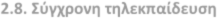 Στη σύγχρονη τηλεκπαίδευση το ημερήσιο πρόγραμμα περιέχει πέντε (5) διδακτικές ώρες. Η κάθε διδακτική ώρα διαρκεί 30 λεπτά, με 10λεπτα διαλείμματα.H σύγχρονη τηλεκπαίδευση υλοποιείται με τη χρήση του Πανελλήνιου Σχολικού Δικτύου (ΠΣΔ) και της ψηφιακής πλατφόρμας Webex Meetings της εταιρείας Cisco Hellas A.E. Για να συνδεθεί ο μαθητής σε τηλεδιάσκεψη WebEX ενός μαθήματος αρκεί να γράψει στον φυλλομετρητή του (browser) τη δικτυακή διεύθυνση (url) τηςηλεκτρονικής αίθουσας τηλεκπαίδευσης του αντίστοιχου εκπαιδευτικού. Οι διευθύνσεις αυτές είναι της μορφής https://minedu-primary.webex.com/meet/.....Για την εύρυθμη και αποτελεσματική τηλεκπαίδευση:Το όνομα χρήστη (username) κάθε μαθητή /τριας θα πρέπει να έχει τη μορφή: πρώτα τα τρία πρώτα γράμματα του επωνύμου και μετά ολόκληρο το όνομα του/της, με ελληνικούς μικρούς χαρακτήρες. Ο μαθητής με όνομα π.χ. Αντωνόπουλος Απόστολος θα φαίνεται ως «Αντ. Απόστολος». Για λόγους προστασίας των προσωπικών δεδομένων, η διεύθυνση ηλεκτρονικού ταχυδρομείου προτείνεται να είναι εικονική, της μορφής aa@aa.com.Συνίσταται η χρήση ακουστικών με ενσωματωμένο μικρόφωνο, για την εξασφάλιση καλής ποιότητας ήχου χωρίς επιστροφή καθώς και την αποφυγή μετάδοσης ήχων από το ευρύτερο περιβάλλον.Συστήνεται οι κάμερες να παραμένουν ανοικτές, εκτός μόνο από τις περιπτώσεις τεχνικών δυσκολιών στη σύνδεση του μαθητή ή του εκπαιδευτικού.Προτείνεται οι μαθητές/τριες να συνδέονται δέκα λεπτά πριν από την έναρξη των μαθημάτων, ώστε να εξασφαλίζεται κατά το δυνατόν η ομαλή και έγκαιρη σύνδεση. Συστηματικές αργοπορημένες συνδέσεις δεν θα γίνονται αποδεκτές στην τηλεδιάσκεψη.Κατά τη διάρκεια διεξαγωγής των μαθημάτων οι μαθητές/τριες οφείλουν να ανταποκρίνονται σε καθήκοντα που ανατίθενται από τους εκπαιδευτικούς τους(π.χ. να απαντήσουν σε ερωτήσεις, να επιβεβαιώσουν την παρουσία τους, να ζητήσουν τον λόγο, να σχολιάσουν ή και να σημειώσουν στο chat), ώστε να εξασφαλίζεται κατά το δυνατόν η ενεργός συμμετοχή τους στη σύγχρονη εξ Αποστάσεως ΕκπαίδευσηΥπενθυμίζεται ότι η καταγραφή της εικόνας ή της ομιλίας άλλου προσώπου κατά τη διάρκεια των δικτυακών μαθημάτων είναι παράνομη και επισύρει αστικές, ποινικές και διοικητικές κυρώσεις.Υπενθυμίζουμε πως τα μαθήματα είναι υποχρεωτικά.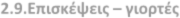 Οι διδακτικές επισκέψεις και οι σχολικές γιορτές είναι μέρος της σχολικής ζωής, βοηθούν στην αποτελεσματικότερη πραγματοποίηση του σχολικού έργου, γι’ αυτό οι μαθητές δεν πρέπει να απουσιάζουν από αυτές, παρά μόνο αν έχουν σοβαρό λόγο.Οι ώρες προσέλευσης και αποχώρησης των μαθητών παραμένουν αμετάβλητες σε περίπτωση διδακτικής επίσκεψης, ενώ σε περίπτωση γιορτής το ωράριο διαμορφώνεται αναλόγως (π.χ. στις Εθνικές γιορτές ορίζεται η διάρκεια της γιορτής και δε λειτουργεί το Ολοήμερο).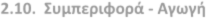 Οι μαθητές οφείλουν να συμπεριφέρονται με σεβασμό και ευγένεια προς το εκπαιδευτικό προσωπικό, τους συμμαθητές τους και προς όλα τα πρόσωπα που βοηθούν στο έργο του ΣχολείουΚάθε μορφή εκφοβισμού (πρόκληση σωματικού πόνου, διάδοση φημών, απομόνωση από παρέες, προσβλητικά λόγια και μηνύματα, ηλεκτρονικός εκφοβισμός κλπ.) απαγορεύεται αυστηρά, ελέγχεται αυστηρά και αντιμετωπίζεται αναλόγως και κατά περίπτωση από τον εκπαιδευτικό, τον Διευθυντή του Σχολείου ή τον Σύλλογο Διδασκόντων, σύμφωνα πάντα με την εκπαιδευτική νομοθεσία.Οι μαθητές και οι μαθήτριες οφείλουν να διακρίνονται για την καλή, ευπρεπή και καθαρή τους εμφάνιση. Το ντύσιμο τους να είναι κόσμιο, ανάλογο με την εποχή και τις καιρικές συνθήκες. Τις ημέρες που έχουν γυμναστική πρέπει να φορούν αθλητικά ρούχα και παπούτσια.Κατά τη διάρκεια των μαθημάτων οι μαθητές οφείλουν να τηρούν τους κανόνες της τάξης. Αυτό σημαίνει πως όχι μόνον παρακολουθούν και συμμετέχουν ενεργά στην καθημερινή εκπαιδευτική διδακτική διαδικασία αλλά και δεν παρακωλύουν το μάθημα, σεβόμενοι το δικαίωμα των συμμαθητών τους για μάθηση. Βασικό καθήκον κάθε μαθητή είναι η προσπάθεια και η μελέτη.Η αλλαγή αίθουσας για τη διδασκαλία ορισμένων μαθημάτων πρέπει να γίνεται χωρίς αργοπορία. Απαγορεύονται οι θορυβώδεις και ενοχλητικές εκδηλώσεις στους διαδρόμους του σχολείου κατά τη διάρκεια της λειτουργίας του.Ιδιαίτερη προσοχή απαιτείται στη συμπεριφορά των μαθητών κατά τη διάρκεια των διαλειμμάτων για λόγους πρόληψης ατυχημάτων. Οι μαθητές υποχρεούνται να παίζουν και να κινούνται στους υποδεικνυόμενους χώρους, φροντίζοντας αυτοί να διατηρούνται καθαροί. Επίσης πρέπει να σέβονται τους Κανονισμούς Λειτουργίας των γηπέδων. Η τήρηση των κανονισμών είναι επιβεβλημένη όχι μόνο για λόγους εύρυθμης λειτουργίας του Σχολείου αλλά και για λόγους ασφαλείας των παιδιών. Οι βοηθητικοί χώροι (τουαλέτες) πρέπει να διατηρούνται επίσης καθαροί.Επίσης προσοχή, υπευθυνότητα και σχολαστική τήρηση των οδηγιών λειτουργίας απαιτείται από τους μαθητές και κατά την χρήση των διαδραστικών πινάκων, των ηλεκτρονικών υπολογιστών, των εποπτικών μέσων, του αθλητικού υλικού και λοιπής υλικοτεχνικής υποδομής.Το σχολικό βιβλίο παρέχεται στους μαθητές δωρεάν. Η κακή χρήση, η καταστροφή και η σκόπιμη στέρηση της δυνατότητας να ξαναχρησιμοποιηθεί, πέρα από την οικονομική διάσταση, έχουν ως μεγαλύτερη αρνητική συνέπεια τον ευτελισμό της έννοιας του βιβλίου.Οι μαθητές σέβονται τα προσωπικά αντικείμενα των συμμαθητών τους και σε καμία περίπτωση δεν τα χρησιμοποιούν χωρίς την άδεια των κατόχων τους.Η προστασία του σχολικού κτιρίου και της περιουσίας του είναι υπόθεση όλων. Όλοι οφείλουμε να προσέχουμε τα έπιπλα και τις εγκαταστάσεις του Σχολείου. Κάθε καταστροφή, εκτός από τη ζημιά και τη δυσκολία αποκατάστασης, ασχημίζει και υποβαθμίζει τον χώρο στον οποίο βρισκόμαστε πολλές ώρες την ημέρα. Γι’ αυτό διατηρούμε τους χώρους καθαρούς, δεν γράφουμε στα θρανία και στους τοίχους, δεν προκαλούμε φθορές στα έπιπλα και στο εποπτικό υλικό.Κάθε μαθητής είναι υπεύθυνος για οποιαδήποτε φθορά προκαλέσει στη σχολική περιουσία και ελέγχεται. Παράλληλα οι γονείς του οφείλουν να αποκαταστήσουν τη ζημιά.Στις σχολικές εκδηλώσεις και γιορτές αλλά και στις διδακτικές επισκέψεις εκτός σχολείου οι μαθητές ακολουθούν τους συνοδούς εκπαιδευτικούς και συμπεριφέρονται με ευγένεια και ευπρέπεια. Σε περίπτωση που ένας μαθητής παραβαίνει με τη συμπεριφορά του τις αρχές του Σχολείου και τις υποδείξεις των συνοδών εκπαιδευτικών, τού επιβάλλονται οι ανάλογες κυρώσεις.Εν κατακλείδι, οι μαθητές είναι υποχρεωμένοι να τηρούν τον Κανονισμό του Σχολείου. Κάθε άλλο θέμα που θα ανακύπτει και δεν προβλέπεται στον παρόντα Κανονισμό θα αντιμετωπίζεται κατά περίπτωση από τον Διευθυντή και τον Σύλλογο των Διδασκόντων του σχολείου, σύμφωνα με τις αρχές της παιδαγωγικής επιστήμης και την κείμενη νομοθεσία.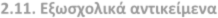 Απαγορεύονται στο σχολείο παντός είδους αντικείμενα που η χρήση τους μπορεί να θέσει σε κίνδυνο την υγεία και τη σωματική ακεραιότητα των μαθητών. Πιο αναλυτικά οι μαθητές, εκτός από τα αναγκαία σχολικά είδη για το ημερήσιο πρόγραμμά τους, δεν επιτρέπεται να φέρνουν στο σχολείο μπάλες και παιχνίδια, πολύτιμα αντικείμενα, τιμαλφή ή άλλα υλικά.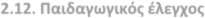 Το Σχολείο, ως φορέας αγωγής, έχει καθήκον να λειτουργεί έτσι ώστε οι μαθητές να συνειδητοποιήσουν ότι κάθε πράξη τους έχει συνέπειες, να μάθουν να αναλαμβάνουν την ευθύνη των επιλογών τους και να γίνουν υπεύθυνοι πολίτες. Η υπερβολική επιείκεια νομιμοποιεί τις αποκλίσεις και ισχυροποιεί την αντίληψη της ατιμωρησίας. Αν η συμπεριφορά του μαθητή δεν εναρμονίζεται με την ιδιότητά του και αποκλίνει από την τήρηση του εσωτερικού κανονισμού του σχολείου, τότε ο μαθητής αντιμετωπίζει τον παιδαγωγικό έλεγχο, σύμφωνα με τις αρχές της ψυχολογίας και παιδαγωγικής που διέπουν την ηλικία του.Στο παιδαγωγικό αυτό πλαίσιο οι συνέπειες που μπορεί να επιβληθούν είναι οι ακόλουθες:α. Παρατήρηση β. Επίπληξηγ. Παραπομπή στον Διευθυντή δ. Ενημέρωση γονέωνε. Ενημέρωση Συλλόγου Διδασκόντων στ. Ενημέρωση Σχολικού ΣυμβούλουΟι γονείς ενημερώνονται από το Σχολείο για την όποια παρεκκλίνουσα συμπεριφορά των παιδιών τους. Η στενή συνεργασία Σχολείου-Γονέων είναι πάντα αναγκαία και επιβεβλημένη.2.13. Επίδοση και αξιολόγηση μαθητών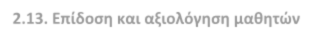 Κάθε μαθητής αποτελεί μια ιδιαίτερη ξεχωριστή προσωπικότητα και έχει τις δικές του ανάγκες, τα δικά του προβλήματα και τη δική του ψυχοσύνθεση. Αυτό κάνει πολύ δύσκολο και πολυσύνθετο το έργο της διαπαιδαγώγησης και αξιολόγησης του μαθητή.Η αξιολόγηση των μαθητών συνδιαμορφώνεται από:Τη συμμετοχή στο μάθημα και τις καθημερινές εργασίες της τάξηςΤην καθημερινή προφορική επίδοση στο μάθημα της ημέραςΤην επίδοση στις γραπτές επαναληπτικές δοκιμασίεςΤην επιμέλεια και τη συνέπεια στις εργασίες που έχει για το σπίτιΤη συμμετοχή και συμπεριφορά  στην ομάδα που ανήκειΤη γενική συμπεριφορά απέναντι στους συμμαθητές και τους δασκάλους τουΟ εκπαιδευτικός ορίζει συγκεκριμένη ημέρα και ώρα κάθε μήνα, κατά την οποία μπορεί κάθε γονέας/κηδεμόνας να ενημερώνεται για την πρόοδο του παιδιού του. Σε περίπτωση ανάγκης, ο γονέας ή κηδεμόνας μπορεί να συναντηθεί με τον εκπαιδευτικό, αφού πρώτα τον/την ενημερώσει τηλεφωνικά για την επίσκεψή του.Η ενημέρωση από τους εκπαιδευτικούς ειδικοτήτων γίνεται σε συνάντηση μετά από τηλεφωνική επικοινωνία.Στο τέλος κάθε τριμήνου ο εκπαιδευτικός αξιολογεί τη συνολική επίδοση των μαθητών του και παραδίδει τη βαθμολογία στο Διευθυντή. Ο Σύλλογος Διδασκόντων αποφασίζει την ημερομηνία κατά την οποία οι γονείς θα ενημερωθούν για την πρόοδο των παιδιών τους και θα πάρουν τους ελέγχους προόδου. Την ημέρα εκείνη κάθε εκπαιδευτικός παρουσιάζει περιγραφικά την συνολική εικόνα του μαθητή ως προς τη συμπεριφορά και τη μαθησιακή διαδικασία στον γονέα κηδεμόνα του. Η προσέλευση των γονέων και κηδεμόνων στις συναντήσεις που ορίζονται από το σχολείο είναι απαραίτητη.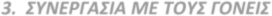 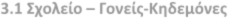 Φυσικοί κηδεμόνες του μαθητή είναι ο πατέρας και η μητέρα του. Σε περίπτωση διαζευγμένων γονέων, ως κηδεμόνας του παιδιού ενώπιον του σχολείου νομιμοποιείται ο γονέας που έχει την κηδεμονία με δικαστική απόφαση, την οποία οφείλει να προσκομίσει στο σχολείο. Σε περίπτωση που κάποιος από τους γονείς του μαθητή δεν έχει την κηδεμονία του πρέπει το Σχολείο να ενημερωθεί άμεσα.Οι γονείς και οι κηδεμόνες εγγράφουν το μαθητή στο σχολείο, επικοινωνούν συχνά με τον Διευθυντή και με τους εκπαιδευτικούς της τάξης, παρακολουθούν τη φοίτηση, το ήθος και τη σχολική επίδοση και ενημερώνουν υπεύθυνα το σχολείο για όλα τα ζητήματα τα οποία σχετίζονται με τον μαθητή. Οφείλουν ακόμη να γνωστοποιούν στο δάσκαλο της τάξης κάθε ιδιαιτερότητα που αφορά στη σωματική και ψυχική υγεία του μαθητή.Ο γονέας – κηδεμόνας:Δικαιούται να έχει πλήρη και υπεύθυνη ενημέρωση για το μαθητή και οφείλει να συμμετέχει στις τακτικές μηνιαίες συγκεντρώσεις, καθώς και σε τυχόν έκτακτες που ορίζει ο εκπαιδευτικός της τάξης. Επίσης οφείλει και ο ίδιος να ενημερώνει το σχολείο για θέματα που μπορεί να επηρεάζουν την επίδοση ή τη συμπεριφορά του μαθητή στο σχολείο.Καλείται από τους εκπαιδευτικούς του παιδιού και/ή τον Διευθυντή του σχολείου, όποτε κριθεί αναγκαίο, για την πορεία του μαθητή και κυρίως όταν υπάρχουν ιδιαίτερα προβλήματα στη μάθηση ή τη συμπεριφορά του. Είναι σημαντικό να μην παραβλέπεται ότι η εμπιστοσύνη του μαθητή στο σχολείο ενισχύεται και από τη θετική στάση των γονέων προς το σχολείο και τον δάσκαλο.Για οποιοδήποτε θέμα παιδαγωγικό, διδακτικό ή διοικητικό, οι γονείς απευθύνονται αρχικά στον αντίστοιχο εκπαιδευτικό της τάξης ή της ειδικότητας, οι οποίοι και θα διευθετήσουν το θέμα. Μόνο σε περίπτωση που παρίσταται ανάγκη απευθύνονται στο Διευθυντή του σχολείου.Κανένας ενήλικας δεν έχει δικαίωμα να επιπλήττει ή να τιμωρεί ή να νουθετεί άλλο παιδί εκτός της οικογένειάς του στο χώρο του σχολείου.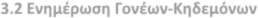 Οι γονείς-κηδεμόνες οφείλουν να επικαιροποιούν τα στοιχεία επικοινωνίας τους, και να ενημερώνουν άμεσα τους εκπαιδευτικούς για κάθε αλλαγή, ώστε το σχολείο να έχει τα ισχύοντα τηλέφωνά τους και τις έγκυρες ηλεκτρονικές διευθύνσεις τους.Οι γονείς - κηδεμόνες μπορούν και πρέπει να διαβάζουν προσεκτικά όλες τις ανακοινώσεις που αποστέλλονται με mail ή με έγγραφο που δίνεται στους μαθητές από τους εκπαιδευτικούς του σχολείου, ώστε να ενημερώνονται για θέματα λειτουργίας του σχολείου.Οι γονείς προσέρχονται στο σχολείο στις παρακάτω περιπτώσεις:Μια φορά το μήνα για να πληροφορούνται για την πρόοδο και τη συμπεριφορά των μαθητών σε ορισμένη από τον εκπαιδευτικό ημέρα και ώρα.Στο τέλος κάθε τριμήνου για τη βαθμολογία.Όσες φορές κληθούν εκτάκτως από τον Δ/ντή ή τον Εκπαιδευτικό.Στις πολιτιστικές εκδηλώσεις του Σχολείου.Στις ειδικές συγκεντρώσεις Γονέων και Κηδεμόνων.Στο τέλος κάθε διδακτικού έτους για τους τίτλους προόδου – σπουδών.Σε έκτακτες συναντήσεις σε χρόνο που έχουν εγκαίρως ορίσει οι εκπαιδευτικοί.Σε οποιαδήποτε έκτακτη περίπτωση, οι Γονείς επικοινωνούν τηλεφωνικά με το     σχολείο και κανονίζουν το χρόνο συνάντησης με τη Διεύθυνση του σχολείου.Για οποιοδήποτε παιδαγωγικό ή διδακτικό θέμα αλληλοενημέρωσης γονέων και εκπαιδευτικών, πραγματοποιείται ανάλογη συνάντηση κατόπιν συνεννόησης, σε χρόνο μη διδακτικής εργασίας.Η Δ/νση του σχολείου και οι εφημερεύοντες είναι υπεύθυνοι δια νόμου για την ασφάλεια των παιδιών και διατηρούν τις πόρτες εισόδου και εξόδου του σχολείου τους κλειστές καθ’ όλη τη διάρκεια λειτουργίας του.Η επίσκεψη και η παραμονή των γονέων - κηδεμόνων στους χώρους του σχολείου, την ώρα της λειτουργίας του δεν επιτρέπεται. Οι γονείς - κηδεμόνες εισέρχονται στο σχολείο μόνο κατά τις προγραμματισμένες ώρες συναντήσεων με τους εκπαιδευτικούς των τάξεων και μετά από άδεια του Διευθυντή (με εξαίρεση την περίπτωση επείγουσας πρωινής ενημέρωσης εκπαιδευτικού από γονέα για τυχόν επείγον, έκτακτο θέμα).Στις έκτακτες περιπτώσεις η είσοδος των γονέων γίνεται αποκλειστικά από την κεντρική πόρτα του σχολείου όπου υπάρχει κουδούνι.3.3 Σχολείο – Φορείς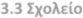 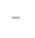 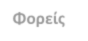 Ο Σύλλογος Γονέων και Κηδεμόνων αποτελεί την επίσημη συλλογική έκφραση της άποψης των Γονέων και Κηδεμόνων των μαθητών. Το σχολείο χρειάζεται και επιδιώκει τη συνεργασία του Συλλόγου για την προαγωγή του σχολικού έργου. Είναι προφανές ότι το εκπαιδευτικό έργο ανήκει στην αρμοδιότητα και ευθύνη των εκπαιδευτικών, του Συλλόγου των εκπαιδευτικών και του Διευθυντή του κάθε σχολείου. Τα θέματα όμως της παιδαγωγικής λειτουργίας, των ενδοσχολικών και εξωσχολικών εκδηλώσεων και το γενικότερο κλίμα στο σχολικό χώρο επηρεάζονται από την καλή συνεργασία των εκπαιδευτικών, του Διευθυντή και του Συλλόγου Γονέων και Κηδεμόνων.Η Σχολική Επιτροπή, το Σχολικό Συμβούλιο, η Τοπική Αυτοδιοίκηση, οι επιστημονικοί, καλλιτεχνικοί και πολιτιστικοί φορείς, πέρα από το θεσμικό τους ρόλο, είναι οι κοινωνικές συνιστώσες του σχολείου. Ένα ανοιχτό δημοκρατικό σχολείο έχει ανάγκη από τη σύμπραξη όλων αυτών, για να επιτύχει στην αποστολή του.ΩΡΕΣΔΙΑΡΚΕΙΑ07:15 – 08:0045΄ΠΡΩΙΝΗ ΖΩΝΗΠΡΩΙΝΟ ΥΠΟΧΡΕΩΤΙΚΟ ΠΡΟΓΡΑΜΜΑΠΡΩΙΝΟ ΥΠΟΧΡΕΩΤΙΚΟ ΠΡΟΓΡΑΜΜΑΠΡΩΙΝΟ ΥΠΟΧΡΕΩΤΙΚΟ ΠΡΟΓΡΑΜΜΑ07.55- 08:1515΄Υποδοχή μαθητών08:15- 09:4085΄1η διδακτική περίοδος09:40- 10:0020΄Διάλειμμα10:00- 11:3090΄2η διδακτική περίοδος11:30- 11:4515΄Διάλειμμα11:45- 12:2540΄5η ώρα12:25- 12:3510΄Διάλειμμα12:35- 13:1540΄6η ώραΟΛΟΗΜΕΡΟ ΠΡΟΓΡΑΜΜΑΟΛΟΗΜΕΡΟ ΠΡΟΓΡΑΜΜΑΟΛΟΗΜΕΡΟ ΠΡΟΓΡΑΜΜΑ13:15- 13:2510΄Διάλειμμα13:25- 14:0035΄1η διδακτική ώρα14:00- 14:1515΄Διάλειμμα14:15- 15:0045΄2η διδακτική ώρα